Zápis dětí k předškolnímu vzdělávání na školní rok 2022 / 2023 do mateřské školy v Suchovršicích2.5.2022: 12,00 – 16,00 hodin v zasedací místnosti OÚ3.5.2022: 14,30 – 16,00 hodin v kanceláři ředitelky MŠ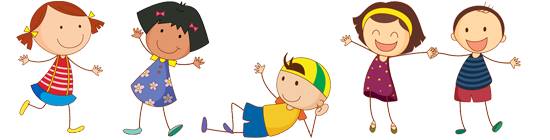 
Celkem nabízíme 12 volných míst.Děti budou přijímány na základě předem stanovených kritérií.                               Vašemu dítěti bude přiděleno registrační číslo.Výsledky rozhodnutí o přijetí dítěte budou vyvěšeny pod registračním číslem na budově školy a na webových stránkách www.ms-suchovrsice.cz.Rozhodnutí o přijetí k předškolnímu vzdělávání nerozesíláme.                                                                                   Rozhodnutí o nepřijetí bude zasláno doporučeně.S sebou k zápisu přineste:                                                                                                              - Vyplněnou žádost o přijetí dítěte k předškolnímu vzdělávání potvrzenou dětským lékařem. Žádost si stáhněte na stránkách MŠ: www.ms-suchovrsice.cz, nebo vyzvedněte přímo v mateřské škole.                                                                                                            - Rodný list a očkovací průkaz dítěte.V Suchovršicích, dne 22.3.2021                                                               Kultová Dana